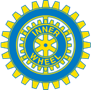 Kallelse till styrelsemöte i Simrishamns IWC onsdagen den 15 november 2023klockan 14.30 (obs! tiden) hos Eva Tufvesson, Skansgatan 12, SimrishamnDagordning1.	Mötet öppnas, närvaro2.	Val av sekreterare för mötet3.	Godkännande av dagordning4.	Val av justerare5.	Föregående protokoll6.	Info presidenten7.	Info sekreteraren8.	Info klubbmästare 9.	Info kassör	10.	Info ISO11.	Planering medlemsmöte den 13 december12.	Planering av vårens program13.	Planering av IT-möte14.	Övriga frågor15.	Nästa styrelsemöte